ANEXO XV - EIXO EXTENSÃOVoluntário no terceiro setor Nome: Seu nome aquiCurso: Seu curso aquiData: XX/XX/201XParticipação como voluntário em atividades de entidades do terceiro setor com características de assistência social, Documentação comprobatória: solicite ao Colegiado de Curso um específico ao seu casoParecer do Professor:Sugestões:Caraguatatuba, ___ de _____________ de 20___.____________________________________________________Professora XXXXXXXXXXXXProfessor da Disciplina XXXXXXXXXXXXInstituto Federal de São Paulo – Câmpus Caraguatatuba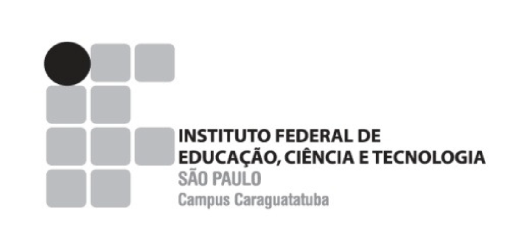 Formulário de Atividades Acadêmico-Científicas CulturaisHoras convalidadas___________________Professor responsável__________________(    ) Aprovada(    ) ReprovadaEncaminhar para aproveitamento de AACC:(    ) Sim(    ) Não